彰化社區大學義工報名表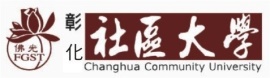 填表日期：　　　年　　　月　　　日姓　　名出生日期出生日期年　　 月　　 日年　　 月　　 日年　　 月　　 日年　　 月　　 日年　　 月　　 日年　　 月　　 日性別性別住宅電話手   機手   機手   機身分證字號Line IdLine IdLine Id緊急聯絡人姓名：　　　　　　稱謂：　　　　　　　電話：姓名：　　　　　　稱謂：　　　　　　　電話：姓名：　　　　　　稱謂：　　　　　　　電話：姓名：　　　　　　稱謂：　　　　　　　電話：姓名：　　　　　　稱謂：　　　　　　　電話：姓名：　　　　　　稱謂：　　　　　　　電話：姓名：　　　　　　稱謂：　　　　　　　電話：姓名：　　　　　　稱謂：　　　　　　　電話：姓名：　　　　　　稱謂：　　　　　　　電話：姓名：　　　　　　稱謂：　　　　　　　電話：姓名：　　　　　　稱謂：　　　　　　　電話：姓名：　　　　　　稱謂：　　　　　　　電話：姓名：　　　　　　稱謂：　　　　　　　電話：通訊地址□□□-□□□□□-□□□□□-□□□□□-□□□□□-□□□□□-□□□□□-□□□□□-□□□□□-□□□□□-□□□□□-□□□□□-□□□□□-□□學歷經歷現職現職興趣專長社團名稱□佛光會員　　　　　分會　　□社大學員/老師　　□其他　　　　　　□佛光會員　　　　　分會　　□社大學員/老師　　□其他　　　　　　□佛光會員　　　　　分會　　□社大學員/老師　　□其他　　　　　　□佛光會員　　　　　分會　　□社大學員/老師　　□其他　　　　　　□佛光會員　　　　　分會　　□社大學員/老師　　□其他　　　　　　□佛光會員　　　　　分會　　□社大學員/老師　　□其他　　　　　　□佛光會員　　　　　分會　　□社大學員/老師　　□其他　　　　　　□佛光會員　　　　　分會　　□社大學員/老師　　□其他　　　　　　□佛光會員　　　　　分會　　□社大學員/老師　　□其他　　　　　　□佛光會員　　　　　分會　　□社大學員/老師　　□其他　　　　　　□佛光會員　　　　　分會　　□社大學員/老師　　□其他　　　　　　□佛光會員　　　　　分會　　□社大學員/老師　　□其他　　　　　　□佛光會員　　　　　分會　　□社大學員/老師　　□其他　　　　　　願意服務項　　目1.行政志工：□資料整理　□文書繕打2.活動支援：□社區/公部門拜訪3.環保志工：□打掃校區4.值班志工：□協助服務台事項5.交通維護：□上下課交通指引6.自 媒 體：□新聞寫作 □攝影□影片剪輯7.其　　他：　　　　　　　　　　　1.行政志工：□資料整理　□文書繕打2.活動支援：□社區/公部門拜訪3.環保志工：□打掃校區4.值班志工：□協助服務台事項5.交通維護：□上下課交通指引6.自 媒 體：□新聞寫作 □攝影□影片剪輯7.其　　他：　　　　　　　　　　　1.行政志工：□資料整理　□文書繕打2.活動支援：□社區/公部門拜訪3.環保志工：□打掃校區4.值班志工：□協助服務台事項5.交通維護：□上下課交通指引6.自 媒 體：□新聞寫作 □攝影□影片剪輯7.其　　他：　　　　　　　　　　　1.行政志工：□資料整理　□文書繕打2.活動支援：□社區/公部門拜訪3.環保志工：□打掃校區4.值班志工：□協助服務台事項5.交通維護：□上下課交通指引6.自 媒 體：□新聞寫作 □攝影□影片剪輯7.其　　他：　　　　　　　　　　　1.行政志工：□資料整理　□文書繕打2.活動支援：□社區/公部門拜訪3.環保志工：□打掃校區4.值班志工：□協助服務台事項5.交通維護：□上下課交通指引6.自 媒 體：□新聞寫作 □攝影□影片剪輯7.其　　他：　　　　　　　　　　　1.行政志工：□資料整理　□文書繕打2.活動支援：□社區/公部門拜訪3.環保志工：□打掃校區4.值班志工：□協助服務台事項5.交通維護：□上下課交通指引6.自 媒 體：□新聞寫作 □攝影□影片剪輯7.其　　他：　　　　　　　　　　　1.行政志工：□資料整理　□文書繕打2.活動支援：□社區/公部門拜訪3.環保志工：□打掃校區4.值班志工：□協助服務台事項5.交通維護：□上下課交通指引6.自 媒 體：□新聞寫作 □攝影□影片剪輯7.其　　他：　　　　　　　　　　　1.行政志工：□資料整理　□文書繕打2.活動支援：□社區/公部門拜訪3.環保志工：□打掃校區4.值班志工：□協助服務台事項5.交通維護：□上下課交通指引6.自 媒 體：□新聞寫作 □攝影□影片剪輯7.其　　他：　　　　　　　　　　　1.行政志工：□資料整理　□文書繕打2.活動支援：□社區/公部門拜訪3.環保志工：□打掃校區4.值班志工：□協助服務台事項5.交通維護：□上下課交通指引6.自 媒 體：□新聞寫作 □攝影□影片剪輯7.其　　他：　　　　　　　　　　　1.行政志工：□資料整理　□文書繕打2.活動支援：□社區/公部門拜訪3.環保志工：□打掃校區4.值班志工：□協助服務台事項5.交通維護：□上下課交通指引6.自 媒 體：□新聞寫作 □攝影□影片剪輯7.其　　他：　　　　　　　　　　　1.行政志工：□資料整理　□文書繕打2.活動支援：□社區/公部門拜訪3.環保志工：□打掃校區4.值班志工：□協助服務台事項5.交通維護：□上下課交通指引6.自 媒 體：□新聞寫作 □攝影□影片剪輯7.其　　他：　　　　　　　　　　　1.行政志工：□資料整理　□文書繕打2.活動支援：□社區/公部門拜訪3.環保志工：□打掃校區4.值班志工：□協助服務台事項5.交通維護：□上下課交通指引6.自 媒 體：□新聞寫作 □攝影□影片剪輯7.其　　他：　　　　　　　　　　　1.行政志工：□資料整理　□文書繕打2.活動支援：□社區/公部門拜訪3.環保志工：□打掃校區4.值班志工：□協助服務台事項5.交通維護：□上下課交通指引6.自 媒 體：□新聞寫作 □攝影□影片剪輯7.其　　他：　　　　　　　　　　　星期時間一二二三三四四四四五五六六早上09:00~11:20下午13:30~17:20晚上18:00~21:20備註因應《個人資料保護法》等條文，請詳閱下列資料後簽名，謝謝：本人了解並同意財團法人人間文教基金會及佛光山寺派下各單位得將本人所填寫包括先前已提供及未來提供的個人資料蒐集、處理、使用在各項活動通知等作業。　　　　　　　　　　　□同意      □不同意     填表人簽名：__________________因應《個人資料保護法》等條文，請詳閱下列資料後簽名，謝謝：本人了解並同意財團法人人間文教基金會及佛光山寺派下各單位得將本人所填寫包括先前已提供及未來提供的個人資料蒐集、處理、使用在各項活動通知等作業。　　　　　　　　　　　□同意      □不同意     填表人簽名：__________________因應《個人資料保護法》等條文，請詳閱下列資料後簽名，謝謝：本人了解並同意財團法人人間文教基金會及佛光山寺派下各單位得將本人所填寫包括先前已提供及未來提供的個人資料蒐集、處理、使用在各項活動通知等作業。　　　　　　　　　　　□同意      □不同意     填表人簽名：__________________因應《個人資料保護法》等條文，請詳閱下列資料後簽名，謝謝：本人了解並同意財團法人人間文教基金會及佛光山寺派下各單位得將本人所填寫包括先前已提供及未來提供的個人資料蒐集、處理、使用在各項活動通知等作業。　　　　　　　　　　　□同意      □不同意     填表人簽名：__________________因應《個人資料保護法》等條文，請詳閱下列資料後簽名，謝謝：本人了解並同意財團法人人間文教基金會及佛光山寺派下各單位得將本人所填寫包括先前已提供及未來提供的個人資料蒐集、處理、使用在各項活動通知等作業。　　　　　　　　　　　□同意      □不同意     填表人簽名：__________________因應《個人資料保護法》等條文，請詳閱下列資料後簽名，謝謝：本人了解並同意財團法人人間文教基金會及佛光山寺派下各單位得將本人所填寫包括先前已提供及未來提供的個人資料蒐集、處理、使用在各項活動通知等作業。　　　　　　　　　　　□同意      □不同意     填表人簽名：__________________因應《個人資料保護法》等條文，請詳閱下列資料後簽名，謝謝：本人了解並同意財團法人人間文教基金會及佛光山寺派下各單位得將本人所填寫包括先前已提供及未來提供的個人資料蒐集、處理、使用在各項活動通知等作業。　　　　　　　　　　　□同意      □不同意     填表人簽名：__________________因應《個人資料保護法》等條文，請詳閱下列資料後簽名，謝謝：本人了解並同意財團法人人間文教基金會及佛光山寺派下各單位得將本人所填寫包括先前已提供及未來提供的個人資料蒐集、處理、使用在各項活動通知等作業。　　　　　　　　　　　□同意      □不同意     填表人簽名：__________________因應《個人資料保護法》等條文，請詳閱下列資料後簽名，謝謝：本人了解並同意財團法人人間文教基金會及佛光山寺派下各單位得將本人所填寫包括先前已提供及未來提供的個人資料蒐集、處理、使用在各項活動通知等作業。　　　　　　　　　　　□同意      □不同意     填表人簽名：__________________因應《個人資料保護法》等條文，請詳閱下列資料後簽名，謝謝：本人了解並同意財團法人人間文教基金會及佛光山寺派下各單位得將本人所填寫包括先前已提供及未來提供的個人資料蒐集、處理、使用在各項活動通知等作業。　　　　　　　　　　　□同意      □不同意     填表人簽名：__________________因應《個人資料保護法》等條文，請詳閱下列資料後簽名，謝謝：本人了解並同意財團法人人間文教基金會及佛光山寺派下各單位得將本人所填寫包括先前已提供及未來提供的個人資料蒐集、處理、使用在各項活動通知等作業。　　　　　　　　　　　□同意      □不同意     填表人簽名：__________________因應《個人資料保護法》等條文，請詳閱下列資料後簽名，謝謝：本人了解並同意財團法人人間文教基金會及佛光山寺派下各單位得將本人所填寫包括先前已提供及未來提供的個人資料蒐集、處理、使用在各項活動通知等作業。　　　　　　　　　　　□同意      □不同意     填表人簽名：__________________因應《個人資料保護法》等條文，請詳閱下列資料後簽名，謝謝：本人了解並同意財團法人人間文教基金會及佛光山寺派下各單位得將本人所填寫包括先前已提供及未來提供的個人資料蒐集、處理、使用在各項活動通知等作業。　　　　　　　　　　　□同意      □不同意     填表人簽名：__________________因應《個人資料保護法》等條文，請詳閱下列資料後簽名，謝謝：本人了解並同意財團法人人間文教基金會及佛光山寺派下各單位得將本人所填寫包括先前已提供及未來提供的個人資料蒐集、處理、使用在各項活動通知等作業。　　　　　　　　　　　□同意      □不同意     填表人簽名：__________________